    Постановление Международной федерации хирургии ожирения (IFSO)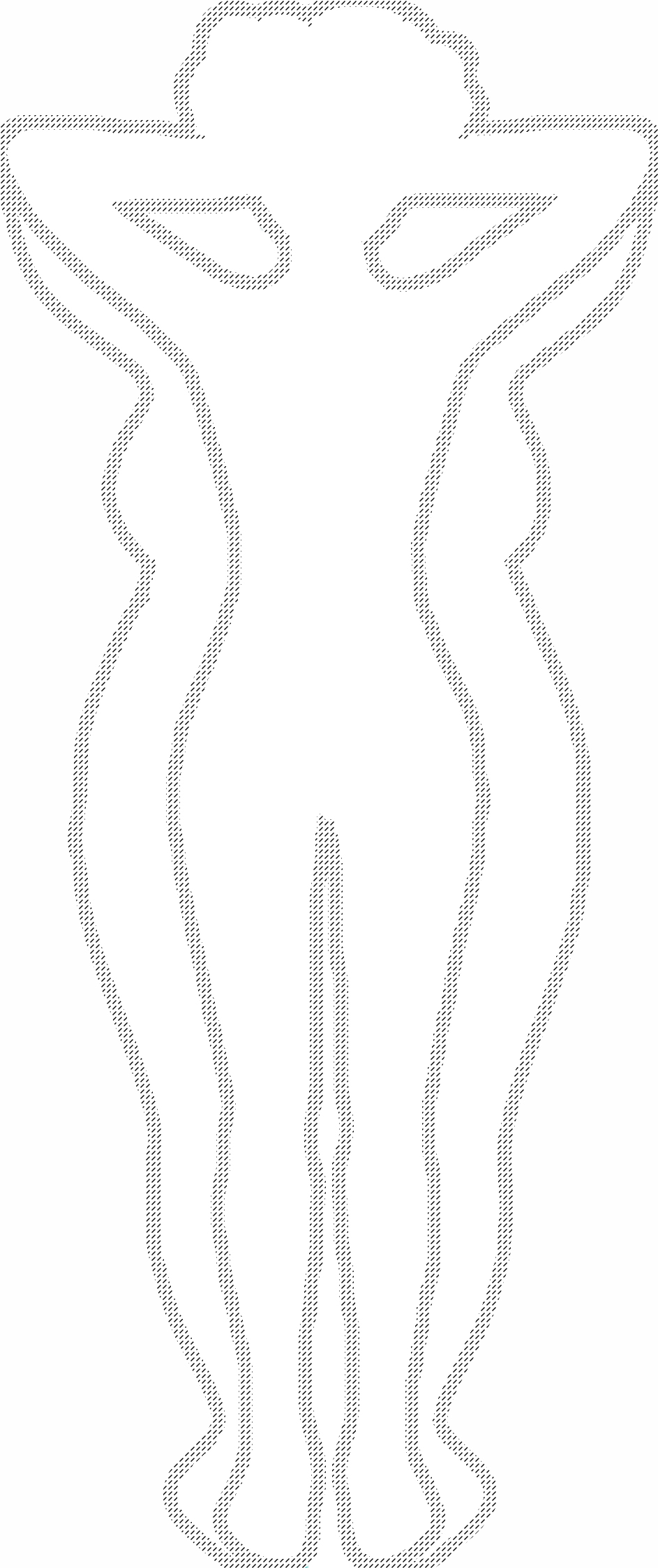             «Ответственность пациента в бариатрической хирургии»Успех бариатрической операции, т.е. операции, направленной на снижение массы тела, во многом определяется степенью участия самого пациента в процессе лечения, которое начинается еще до операции. Хирург, а также штат клиники вправе рассчиты¬вать на разумное и ответственное поведение пациента и его близких для достижения успешного результата лечения. Нижеследующие пункты определяют обязанности и сферу ответственности пациентов.1.	Сотрудничество с хирургом и персоналом клиники, обращение для консультаций, а при необходимости для проведения диагностических и лабораторных исследований в соответствии с установленными сроками.2.	Уважительное отношение к персоналу и собственности клиники (не допускать ан-тиобщественного поведения, необоснованной требовательности, считаться с интереса¬ми других пациентов, следовать установленному в клинике режиму).3.	Предоставление в полном объеме информации о своем состоянии здоровья, пе¬ренесенных в прошлом заболеваниях, госпитализациях, употребляемых лекарственных  препаратах и т.д.4.	Выяснение всех имеющихся у Вас вопросов, изучение предоставленных материа¬лов и получение разъяснений по всем интересующим вопросам.5.	Своевременное информирование персонала о возникающих проблемах, беспокоящих вопросах, а также о неожиданных изменениях в Вашем состоянии.6.	Честность в отношениях с хирургом и персоналом. Не скрывать проблем, которые Вас беспокоят, а также фактов чрезмерного переедания, нарушений в диете и причин, по которым Вы не смогли обратиться на контрольный осмотр.7.	Поддержание на должном уровне физической и эмоциональной активности.8.	Непосредственное (не прибегая к услугам посредников и не в виде писем) инфор¬мирование хирурга о возникающих изменениях в состоянии здоровья, в т.ч. на этапе  госпитализации и операции.9.	Своевременная постановка в известность хирурга или персонал клиники в случае возникновения проблем или осложнений, связанных с операцией.10.	Соблюдение зависящих от Вас необходимых мер безопасности в ходе лечения, точное следование  инструкциям и предписаниям.11.	Прием лекарств и пищевых добавок в предписанном объеме, не меняя по свое¬му усмотрению предписанных дозировок и не отменяя лечения без согласования с медицинским персоналом.12.	Употребление не назначенных специалистом лекарственных препаратов и другихвеществ.13.	Контроль пищевого поведения. Употребление только разрешенных продуктов в рекомендованном количестве, избегая высококалорийных продуктов. Своевременное прекращение приема пищи при появлении сигналов насыщения.14.	Занятия физическими упражнениями в соответствии с Вашими возможностями, как минимум 40 мин в день.15.	Получение необходимых Вам сведений о возможных последствиях и осложнени¬ях, встречающихся при данной операции, ознакомление с соглашением на операцию. В случае возникновения осложнений - сотрудничество и содействие персоналу для их успешного излечения, не пытаясь взваливать вину за происшедшее на других.16.	Понимание своей степени ответственности за развитие возможных осложненийпри несоблюдении правил и предписаний по лечению.17.	Подтверждение согласия на операцию без должного понимания необходимости ее проведения. Подписывая согласие на операцию, Вы должны быть вполне уверены, чтоправильно понимаете степень риска операции, ожидаемый результат, вероятность и хаактер возможных осложнений и последствий как положительных, так и негативных.18.	Использование всей необходимой информации перед принятием решения об операции. Вы должны быть в курсе имеющегося опыта применения данной операции в стране и за рубежом, пообщаться с пациентами, перенесшими данную операцию.19.	Поддержание контакта с хирургом и персоналом. Посещение периодических ос¬мотров в назначенные либо согласованные с хирургом сроки, а также предоставление ответов на запросы о состоянии здоровья, анкеты и т.д. При невозможности по тем или иным причинам регулярных визитов необходимо ставить в известность об этом хирурга.20.	Регулярное проведение лабораторных исследований, выполнение их в соответст¬вии с намеченными сроками. Если анализы выполняются в другом лечебном учреждении, необходимо своевременно ставить в известность хирурга о результатах исследований.21.	Согласование Вашего решения об операции с членами Вашей семьи или Ваши¬ми близкими, а также выбор объема предоставляемой им информации.22.	Согласие на наблюдение и лечение у психиатра, психолога и психоневролога в случае необходимости.23.	Не полагаться на сомнительную, непроверенную информацию для принятия ре¬шения. Перепроверяйте сведения, полученные Вами от лиц, не сведущих в данной области медицины и хирургии. В случае, если полученная где-либо информация вызывает у Вас сомнения, проконсультируйтесь дополнительно со специалистом в данной облас¬ти хирургии.24.	Информация посторонних лиц о деталях Вашей операции или связанных с ней особенностей. Все имеющиеся у Вас вопросы необходимо выяснять непосредственно с хирургом или персоналом клиники.25.	Предупреждение беременности в период снижения массы тела как минимум в течение одного-двух лет и в течение как минимума трех месяцев после стабилизации  массы тела.26.	Применение новых, недостаточно известных лекарственных средств или отмена назначенного лечения без обсуждения с хирургом.27.	Действия родственников и близких, осуществляющих уход за пациентом в пери¬од лечения и после выписки.Члены семьи пациента или его близкие берут на себя ответственность за выполне¬ние указанных пунктов у лиц несовершеннолетнего возраста, а также у лиц, признанных недееспособными, или в том случае, если непосредственный контакт с пациентом за¬труднен по тем или иным причинам.Подписывая этот документ, я отдаю себе отчет в том, что полностью понимаю все вышесказанное и согласен следовать этим пунктам в течение всей жизни.Подпись пациента	Дата	Время